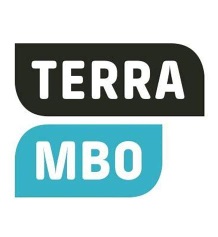 
BPV-bundel voor de opleiding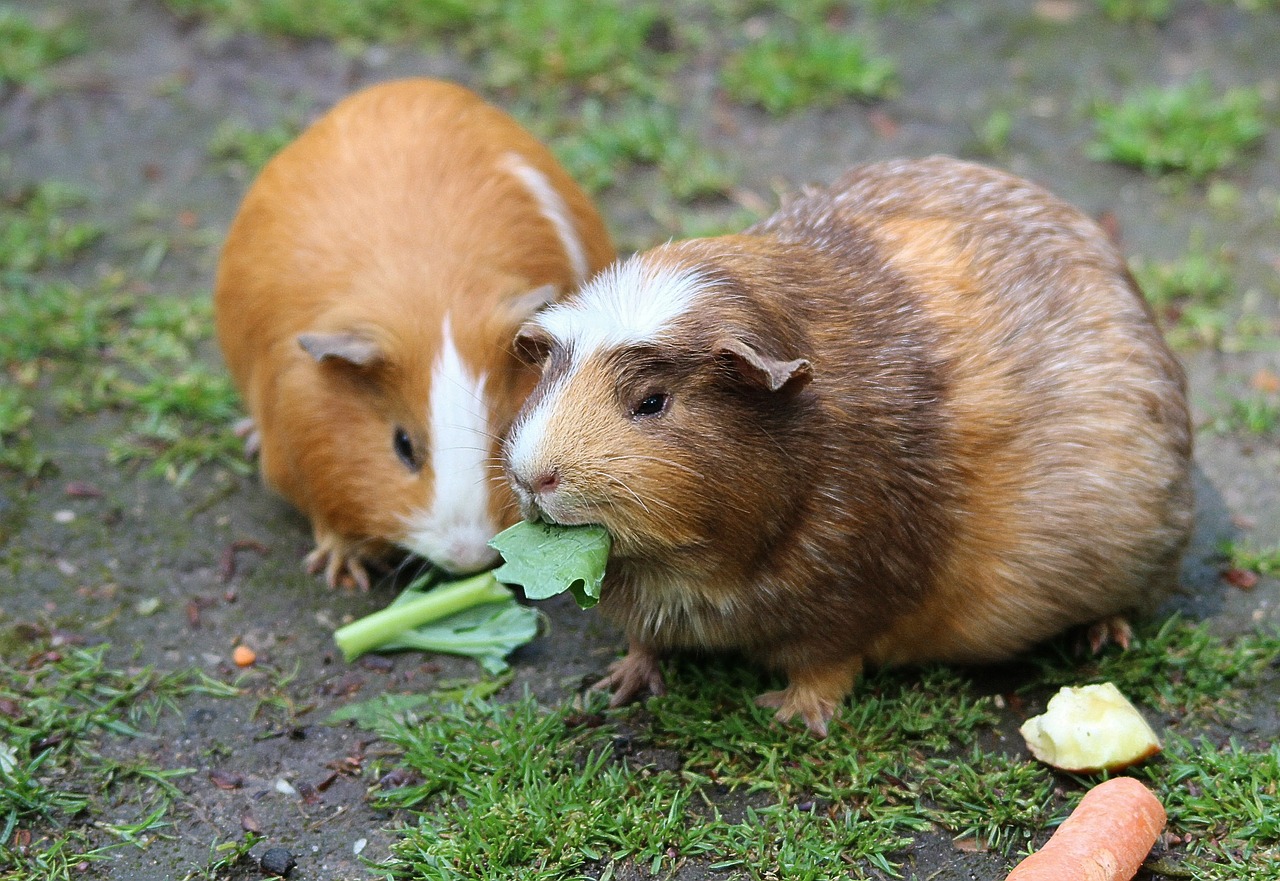 VAKBEKWAAM MEDEWERKER DIERVERZORGING

Naam student: ………….……………………………………………………….. Vestiging: ………….………………………………………………………………………..… 

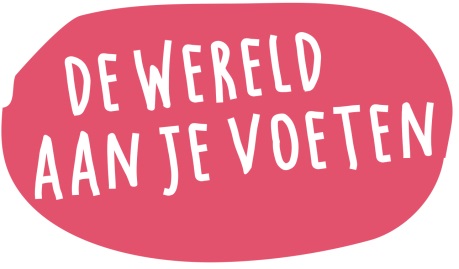 mboterra.nl